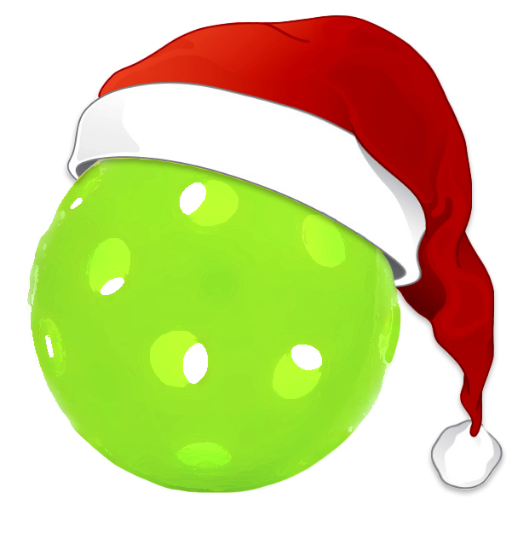 TWEEN XMAS/NEW YEARPickleball TournamentFRI. Dec. 29th & SAT. 30th
BRISTOL, NEWPORT, LAKEVILLE, BOURNE & MATTAPOISETT PLAYERSDARTMOUTH INDOOR PICKLEBALL(757 STATE RD, DARTMOUTH, MA   508.993.4811)Mixed Doubles - FRIDAY 6-9 PM                    ENTRY FEEWomen’s Doubles - SAT 9 AM – NOON    $20/$30 pp*Men’s Doubles – SAT - 12:30 – 4:30 PM*$20 pp if playing 1 division - $30 if playing in 2 Divisions(Circle division level you will play in)DIVISIONS: (2.0/2.5) – (2.5/3.0) – (3.0/3.5) – (3.5/4.0) – (4.0/4.5)FORMAT: Best 2 out of 3 - 15 point games – losers bracket after 1st roundLoser’s bracket winner plays for Bronze against 3rd place of 1st roundEND OF SATURDAY (about 5-6:00) POT LUCK DINNER – BRING A DISH TO SHARE. There is a microwave, lg. toaster oven and plenty of outlets for crockpots (preferred)!Friday nite registration, check-in and warm-ups are from 5 – 5:45 – Play starts promptly at 6 pm
Saturday morning registration, check-in and warm-ups are from 8 – 8:45 – Play starts promptly at 9 am Saturday afternoon registration, check-in and warm-ups are from 11:30 – 12:15 – Play starts promptly at 12:30FILL OUT FORM BELOW AND EMAIL, FAX OR CALL IN THE INFO SO WE GET AN IDEA OF HOW MANY PLAYERS WE HAVE, THANX!Name ________________________________________  cell _______________________Partner _______________________________________ cell _______________________Division    (circle 1 OR 2)         MIXED               WOMEN’S                  MEN’S                   Your email _______________________________________________________________Your partner’s email ______________________________________________________What dish are you bringing? ______________________________________________
(We are trying to get an idea so we can have a balance of main dishes, salads, side dishes and desserts)